24.03.2020  Езв-92Урок української літератури. Тема: Проза І. Франка. Жіноча доля в новелі І. Франка “Сойчине крило”.Інструкція до вивчення теми урокуОзнайомтеся з теоретичним матеріалом уроку.Запишіть основні положення до зошита.Прочитайте скорочено новелу «Сойчине крило». https://ukrlit.net/short2014/260.htmlВиконайте тести для самоперевірки.Теоретичний матеріал до урокуІван Франко. Новела  «Сойчине крило»Тема: змальована жіноча доля в новітній інтерпретації. Головна героїня, Марія, дуже помилилася в своєму виборі, і це призвело до страшних моральних і фізичних страждань. Тому вона згадує своє перше кохання, хапається «за нього хоч у листі, як за рятівну соломинку». Герой-адресат уособлює боротьбу між байдужим, відстороненим «естетом» до «живого чоловіка» з почуттями та емоціями.Головна ідея – це утвердження думки про цілющу силу кохання, про повернення людини до своєї сутності. Ідея: кохання — це високе, облагороджуюче почуття, «робота душі»: не можна жити лише емоціями , на першому місці в стосунках між людьми повинна бути відповідальність за власні вчинки, гуманність. Тільки втрачаючи, людина розуміє цінність втраченого ;возвеличення кохання як найвищого почуття, засудження помилок, за які доводиться розплачуватися. Проблематика: взаємовідносини в суспільстві, людського буття загалом ; проблема співіснування двох індивідуальностей,  стосунки між людьми.Сюжет: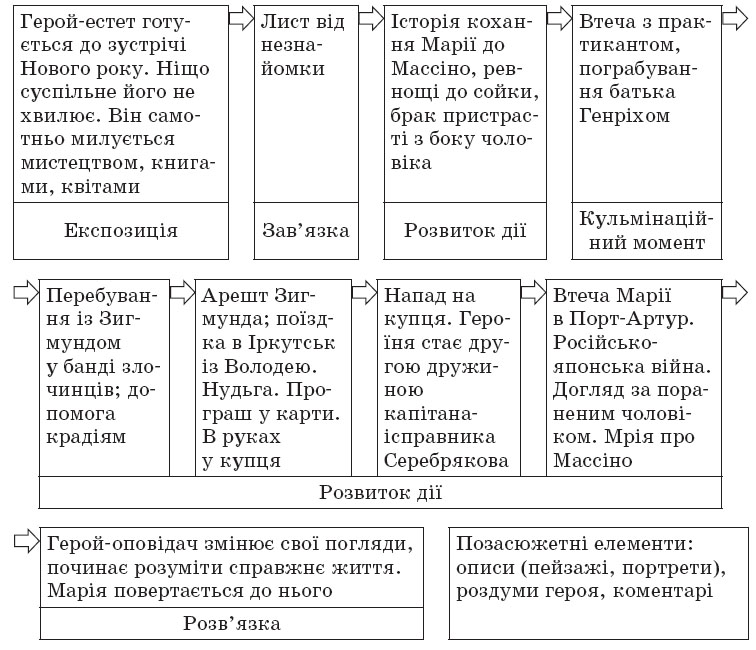 Символіка: Образ сойки – символ самої героїні, символ волі, свободи. — Перкальова червона сукня з круглими цятками – символ вірності — Подвійне сонце – подвійне життя, одне у побуті, інше – в душі. — Дзвінок – тривога, очікування чогось.Коментар: В основу новели покладено історію кохання двох споріднених душ, двох палких сердець, які постраждали через особисту нерозважливість. Дія відбувається проти Нового року в кімнаті головного персонажа протягом кількох годин, утім, сюжет охоплює все життя героя і розкриває події трьохрічної давності. Новела має підзаголовок «Із записок відлюдька». Це щоденник головного героя, у структуру якого вплетено лист-сповідь молодої жінки про свою драматичну долю, що надає розповіді ще більшого психологічного напруження. Уперше в українській прозі Іван Франко вводить прийом розлогого листа, який є і жанровим компонентом твору, і детальною розповіддю про взаємини закоханої пари Хоми – Массіно і Манюсі, про життєві пригоди героїні у пошуках щастя. Так автор намічає лінію фатальної жінки. Сюжет твору як у романтичній мелодрамі. Після втечі коханої герой-адресат занурився в егоїстичне самозакохане життя, улаштувавши ніби втечу від самого себе. Так само тікає від себе і Манюся – від свого справжнього кохання, з тихого лісу у вир злочинницького світу. Обидві сюжетні лінії тісно переплітаються, доповнюючи одна одну. Це ніби діалог двох мучених душ, як і наприкінці твору повертаються до себе, до людей, до нового життя у «вірі, надії, любові».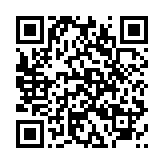 Для зацікавлених: скориставшись кодом, прослухайте аудіо-версію новели «Сойчине крило»Тести для самоперевірки(на вибір одного із варіантів)1 варіант. Виконайте  он-лайн тести, перейшовши за посиланнямhttps://naurok.com.ua/test/start/19295 2 варіант. Виконайте тести.Тестові завдання за темою «Сойчине крило»(кожна правильна відповідь – 1 бал)1. Які роковини свого життя відмічає герой новели? а)  30-і;          б) 35-і;          в) 40-і;            г) 45-і2. Лист із Порт-Артура Хома назвав…а) новорічним;       б) останнім;        в) вітальним;         г) фатальним3. У листі з Порт-Артура було для Хоми надіслано…а) фото;      б) сойчине крило;      в) засушені квіти;         г) хусточка вишивана4. Лист був датований місяцем...а) серпнем;          б) вереснем;         в) жовтнем;           г) листопадом; 5.  “Іноді досить одного слова, щоб убити чоловіка, щоб навіки або на довгі літа зробити його нещасливим!” – ці слова належать...а) Хомі;   б) Зігмунту;   в) Никанорові Свєтлову;    г) капітану Серебрякову;  ґ) Генрисю6. В останні хвилини перед розлученням з лісу  чуються моторошні згуки, “Мов якийсь демон глузує з людської віри, з людського сподівання. І з людської любові...” -  це так Маню і Массіно злякала... а) вовчиця;          б) сова;          в) сойка;        г) ворона 7. Коли молоді їли засмажену сойку, Марія “тоді вже знала, що їм не бути в парі, що та сойка – то їхня...   ”а) спільниця;         б) звідниця;           в) розлучниця;           г) розрадниця       8. Укажіть, як правильно закінчувався лист із Порт-Артура: а) Ще раз прощай! До побачення. Твоя Сойка.        б) Ще раз прощай! Твоя Сойка.            в) До побачення. Твоя Сойка.              г)  Ще раз прощай! До побачення. Цілую. Твоя Сойка.       9. Массіно роздуми Марії у листі про крило сойки назвав “сентиментальністю і ... “    а) бреднею;        б) брехнею;          в) пустим звуком;          г) пустомельщиною10. Марія, як любляча жінка, написала Массіно, що він був у її житті...а) “палким сонцем”;           б) “срібним місяцем”;     в) “палкою любов’ю”;          г) “дорогою людиною” 11. “...Був для мене дуже добрий. Проте грубість його натури і неотесаність його поведінки збуджувала в мені обридження, тим більше, чим більше він силкувався надати їй вигляд цивілізованих манер” – так Марія писала про…    а) Зиґмунта;                                                   б) капітана-ісправника Серебрякова; в) Никанора Ферапонтовича Свєтлова;     г) ватажка Сашка12. Установіть співвідносність між словами і їх авторами:    1) Массіно 2) Марія 3) Зиґмунт 4) Никанор Ферапонтович       а)  “Ми... такі доброчинці людськості, що вменшуємо багатим людям клопоту”.     б) “Щастя – се факт, який не потребує доказу. Я щасливий”.   в) “Ми ще тут (у Сибіру), богу дякувати, живемо в страсі божім і в  послусі і маємо способи уговкувати непокірних”.г) “Не варт я тебе! Одного пальчика твого не варт. Наплюй на мене! Відвернися від мене! Я не твій, а ти не моя”.     ґ) “Не я покинула тебе, а ти не зумів удержати мене”.      